Volunteer Driver Contact Card 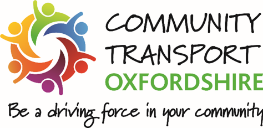 Driver name………………………………………………………………………………………Driver tel no………………………………………………………………………………………Patient name……………………………………………………………………………………Appointment date/time……………………………………………………………………I voluntarily drive clients to hospitals. I wait for my client to completetheir appointment and then I take them home. Please contact meif my client is waiting or there are problems. Thank you.KEEP ME!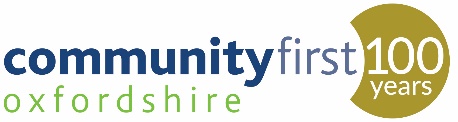 Volunteer Driver Contact Card Driver name………………………………………………………………………………………Driver tel no………………………………………………………………………………………Patient name……………………………………………………………………………………Appointment date/time……………………………………………………………………I voluntarily drive clients to hospitals. I wait for my client to completetheir appointment and then I take them home. Please contact meif my client is waiting or there are problems. Thank you.                   KEEP ME!Community transport scheme:        Community transport scheme:        